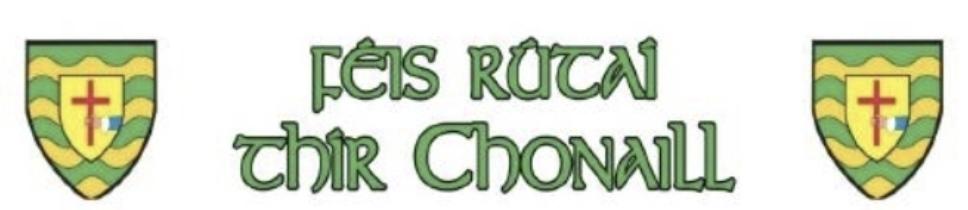 Entry Form 2024Name of Dancing School ________________________	Teacher’s Signature ____________________________     Email Address ________________________Please note - One cheque/Bank transfer per schoolPlease indicate DM or FM in ‘Total’ field above to identify if Dancer maximum or Family maximum rules applyAs Prelim is combined with Open Championships Please indicate with a ‘P’ if you are dancing Prelim.NameAge GroupRising Stars£7TrophyReel£7.50BPITrophySingle Jig£7BPITrophyLight Jig£7BPITrophySlip Jig£7BPITrophyHeavy Jig£7BPITrophyHornpipe£7BPIPrelim is combined with Open Champ. Please identify‘P’ChampU/5 £20U/6-£30U7-9 £35U/10 up £45TotalDM £60FM £95AN OtherU/8PPBPIPP√DM £60                                                                                                                                                                                        Total:                                                                                                                                                                                        Total:                                                                                                                                                                                        Total:                                                                                                                                                                                        Total:                                                                                                                                                                                        Total:                                                                                                                                                                                        Total:                                                                                                                                                                                        Total:                                                                                                                                                                                        Total:                                                                                                                                                                                        Total:                                                                                                                                                                                        Total:                                                                                                                                                                                        Total:                                                                                                                                                                                        Total: